§3623.  Method of voting at school district meetingsVoting at meetings of interstate school districts shall take place as follows:  [PL 1981, c. 693, §§ 5, 8 (NEW).]1.  School directors.  A separate ballot shall be prepared for each member district, listing the candidates for interstate school director to represent such member district; and any candidates for interstate school director at large; and the voters of each member district shall register on a separate ballot their choice for the office of school director or directors.  In the alternative, the articles of agreement may provide for the election of school directors by one or more of the member districts at an election otherwise held for the choice of school or other municipal officers.[PL 1981, c. 693, §§ 5, 8 (NEW).]2.  Other votes.  Except as otherwise provided in the articles of agreement or this compact, with respect to all other votes, the voters of the interstate school district shall vote as one body irrespective of the member districts in which they are resident, and a simple majority of those present and voting at any duly warned meeting shall carry the vote.  Voting for officers to be elected at any meeting, other than school directors, shall be by ballot or voice, as the interstate district may determine, either in its articles of agreement or by a vote of the meeting.[PL 1981, c. 693, §§ 5, 8 (NEW).]SECTION HISTORYPL 1981, c. 693, §§5,8 (NEW). The State of Maine claims a copyright in its codified statutes. If you intend to republish this material, we require that you include the following disclaimer in your publication:All copyrights and other rights to statutory text are reserved by the State of Maine. The text included in this publication reflects changes made through the First Regular and First Special Session of the 131st Maine Legislature and is current through November 1, 2023
                    . The text is subject to change without notice. It is a version that has not been officially certified by the Secretary of State. Refer to the Maine Revised Statutes Annotated and supplements for certified text.
                The Office of the Revisor of Statutes also requests that you send us one copy of any statutory publication you may produce. Our goal is not to restrict publishing activity, but to keep track of who is publishing what, to identify any needless duplication and to preserve the State's copyright rights.PLEASE NOTE: The Revisor's Office cannot perform research for or provide legal advice or interpretation of Maine law to the public. If you need legal assistance, please contact a qualified attorney.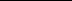 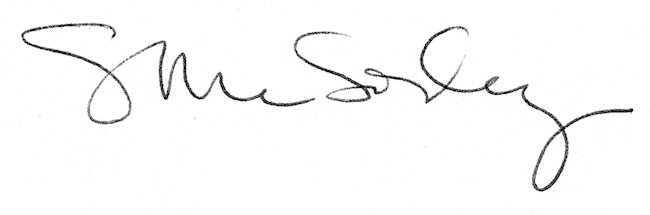 